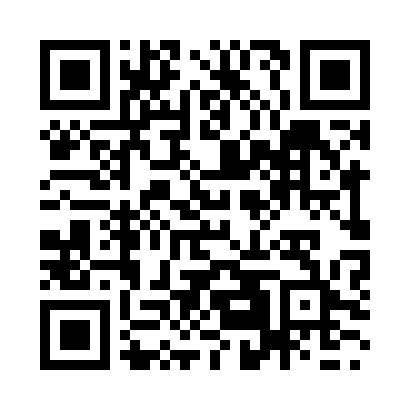 Prayer times for Astana, KazakhstanWed 1 May 2024 - Fri 31 May 2024High Latitude Method: Angle Based RulePrayer Calculation Method: Muslim World LeagueAsar Calculation Method: ShafiPrayer times provided by https://www.salahtimes.comDateDayFajrSunriseDhuhrAsrMaghribIsha1Wed2:204:4712:114:147:379:532Thu2:164:4512:114:157:389:563Fri2:134:4312:114:157:409:594Sat2:094:4112:114:167:4210:025Sun2:064:4012:114:167:4310:066Mon2:024:3812:114:177:4510:097Tue1:584:3612:114:187:4610:128Wed1:564:3412:114:187:4810:159Thu1:564:3312:114:197:4910:1810Fri1:554:3112:114:207:5110:1811Sat1:544:3012:114:207:5310:1912Sun1:544:2812:114:217:5410:2013Mon1:534:2612:114:217:5610:2014Tue1:534:2512:114:227:5710:2115Wed1:524:2312:114:227:5910:2216Thu1:514:2212:114:238:0010:2217Fri1:514:2112:114:248:0110:2318Sat1:504:1912:114:248:0310:2419Sun1:504:1812:114:258:0410:2420Mon1:494:1712:114:258:0610:2521Tue1:494:1512:114:268:0710:2522Wed1:484:1412:114:268:0810:2623Thu1:484:1312:114:278:1010:2724Fri1:484:1212:114:278:1110:2725Sat1:474:1112:114:288:1210:2826Sun1:474:1012:114:288:1410:2827Mon1:474:0912:114:298:1510:2928Tue1:464:0812:124:298:1610:3029Wed1:464:0712:124:308:1710:3030Thu1:464:0612:124:308:1810:3131Fri1:454:0512:124:318:1910:31